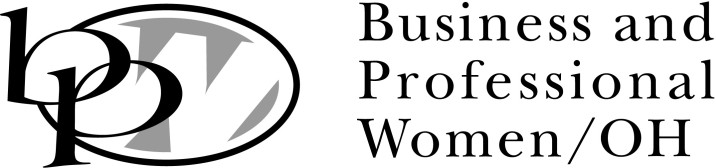 2022-2023 Region Officer Information FormPlease return to BPW/OH State President,  Database Manager & State Vice President no later than June 30th via e-mail to lizwyca@columbus.rr.com,  Database@OhioBPW.org  and the Vice PresidentRegion Name:Region Website:Region Website: